Заключение о результатах публичных слушаний в сельском поселении Малый Толкаймуниципального района Похвистневский  Самарской области по вопросу о проекте решения «о внесении изменений в Правила землепользования и застройки  сельского поселения Малый Толкай муниципального района Похвистневский Самарской области»26 июля 2021 года1. Дата проведения публичных слушаний – с 22.06.2021 года по 26.07.2021 года.2. Место проведения публичных слушаний – 446468, Самарская область, Похвистневский район, село Малый Толкай, ул. Молодежная, д.2Б.3. Основание проведения публичных слушаний – постановление Главы сельского поселения Малый Толкай муниципального района Похвистневский Самарской области от  17.06.2021 года № 36 «О проведении публичных слушаний по вопросу «о внесении изменений в Правила землепользования и застройки сельского поселения Малый Толкай муниципального района Похвистневский Самарской области»», опубликованное в газете «Вестник поселения Малый Толкай» от  18 июля 2021 года № 14а (322а).4. Вопрос, вынесенный для обсуждения на публичных слушаниях – проект решения «о внесении изменений в Правила землепользования и застройки  сельского поселения Малый Толкай муниципального района Похвистневский Самарской области».5. Мероприятия по информированию жителей сельского поселения Малый Толкай муниципального района Похвистневский Самарской области по проекту решения «о внесении изменений в Правила землепользования и застройки  сельского поселения Малый Толкай муниципального района Похвистневский Самарской области» проведены:в селе Малый Толкай – 09.07.2021 г. в 10.00, по адресу: Самарскаяобласть, Похвистневский район, село Малый Толкай, ул. Молодежная, д. 2Б;в поселке Шиповка –09.07.2021 г. в 18.00 ч. по адресу: Самарскаяобласть, Похвистневский район, поселок Шиповка, ул. Ленина, д. 29;в ж/д разъезде Тунгуз – 09.07.2021 г. в 16.00 ч. по адресу: Самарскаяобласть, Похвистневский район, ж/д разъезд Тунгуз, ул. Лесная, д. 1;в поселке Передовка– 09.07.2021 г. в 14.00 ч. по адресу Самарскаяобласть, Похвистневский район, поселок Передовка, ул. Юбилейная, д. 2А;в поселке Камышевка – 09.07.2021 г. в 12.00 ч. по адресу: Самарская область, Похвистневский район, поселок Камышевка, д. 40А.        6. Мнения, предложения и замечания по проекту решения «о внесении изменений в Правила землепользования и застройки сельского поселения Малый Толкай муниципального района Похвистневский Самарской области»» внесли в протокол 5 (пять) человек.        7. Обобщенные сведения, полученные при учете мнений, выраженных жителями сельского поселения Малый Толкай муниципального района Похвистневский Самарской области и иными заинтересованными лицами    по вопросам, вынесенным на публичные слушания:7.1. Мнения о целесообразности и типичные мнения, содержащие положительную оценку по вопросам публичных слушаний, высказали 5 (пять) человек.7.2. Мнения, содержащие отрицательную оценку по вопросу публичных слушаний, не высказаны.7.3. Замечания и предложения по вопросу публичных слушаний отсутствуют.8. По результатам рассмотрения мнений, замечаний и предложений участников публичных слушаний по проекту изменений в Правила землепользования и застройки рекомендуется принять указанный проект                            в редакции, вынесенной на публичные слушания, с учетом предложений, указанных в пункте 7.3 настоящего заключения.Глава сельского поселения      Малый Толкай                                                                     Р.Ю. АтякшеваПредседатель Собрания представителей                            Н.Н. Львовсельского поселения Малый Толкай ************** ****************************************************************************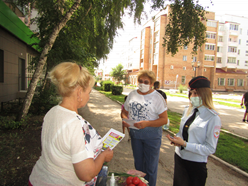                                                     Похвистневские полицейские и общественники провели               профилактическую акцию «Не дай себя обмануть»  Похвистневские полицейские и общественники предупреждают граждан о возможных в отношении них мошеннических действиях. Дознаватель отдела дознания МО МВД России «Похвистневский» лейтенант полиции Юлия Сандрикова совместно с председателем Общественного совета при территориальном отделе внутренних дел Татьяной Вобликовой провели на улице Андрея Васильева города Похвистнево профилактическую акцию «Не дай себя обмануть!».Дознаватель и общественница обращались к прохожим с призывом быть бдительными, не сообщать свои личные банковские данные, коды из СМС-сообщений, не переходить по сомнительным ссылкам и не перечислять денежные средства на неизвестные счета. «Самым действенный способ защититься от действий мошенников – это не отвечать на неизвестные номера, и не общаться с незнакомцами», - советовали полицейские.В ходе мероприятия некоторые граждане поделились с правоохранителями своим опытом общения с телефонными мошенниками. Многие из жителей и гостей города поблагодарили полицейских за полезную и необходимую информацию.Среди участников акции распространялись тематические листовки.******************************************************************************************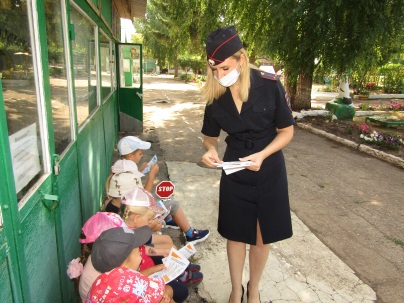                   Похвистневские госавтоинспекторы и            общественники провели викторину «Мир дорожных знаков» среди воспитанников детского сада  Похвистневские Госавтоинспекторы и общественники в рамках широкомасштабного профилактического мероприятия «Безопасное лето!» и акции «Каникулы с Общественным советом» провели профилактическое мероприятие.Инспектор по пропаганде БДД ОГИБДД МО МВД России «Похвистневский» лейтенант полиции Евгения Мельникова, совместно с председателем Общественного совета при территориальном отделе внутренних дел Татьяной Вобликовой провели в детском саду «Журавушка» города Похвистнево провели викторину «Мир дорожных знаков».В начале мероприятия инспектор по пропаганде безопасности дорожного движения пояснила ребятам, что знаки могут быть запрещающими – круглые с красной каймой, разрешающими – на синем фоне, и предупреждающие – треугольные с красной каймой. Затем дети выбрали себе модели дорожных знаков и должны были рассказать об их значении инспектору по пропаганде БДД и общественнице. Ребята без труда рассказывали, что корова в красном треугольнике, говорит водителю о возможном появлении животных на дороге, для своевременного снижения скорости транспортного средства, а человечек, шагающий по «зебре» - это пешеходный переход. Председатель Общественного совета предупредила детей: «Дорожные знаки встречаются на перекрёстках и в местах расположения светофоров. Если светофор по какой-то причине сломался – мы должны следовать установленным в данных местах дорожным знакам». Инспектор по пропаганде БДД и общественница, также рассказали об использовании на одежде световозвращающих элементов и за отличное знание дорожных знаков ребята получили специальные памятки и фликеры.		«Светлячки»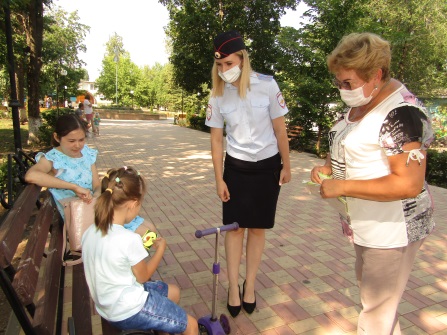 Похвистневские Госавтоинспекторы и общественники в рамках широкомасштабного профилактического мероприятия «Безопасное лето!» и акции «Каникулы с Общественным советом» провели акцию «Светлячок» в Комсомольском парке города Похвистнево.Инспектор по пропаганде БДД лейтенант полиции Евгения Мельникова, совместно с председателем Общественного совета при территориальном отделе внутренних дел Татьяной Вобликовой провели профилактическую акцию «Светлячок!» с детьми в Комсомольском парке города Похвистнево.В ходе мероприятия инспектор и общественница раздавали мальчикам и девочкам световозвращатели с изображением смайликов, и рассказывали об обязательном их использовании в тёмное время суток и в сумерки. «С наступлением вечера и ночи пешеходы на дорогах становятся менее заметными, а световозвращающие элементы на одежде человека делают его более заметным для автомобилистов».******************************************************************************************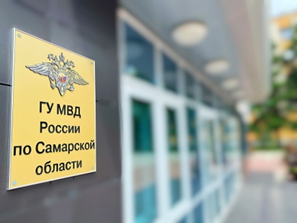 Внимание! Важная информация!Полиция призывает жителей Самарского региона сообщать о случаях получения и использования поддельных сертификатов о вакцинации от коронавируса и отрицательных результатов теста.
ГУ МВД России по Самарской области предупреждает: за изготовление, приобретение и использование поддельного сертификата о вакцинации или QR-кода, а также других медицинских документов предусмотрена уголовная ответственность.ГУ МВД России по Самарской области призывает граждан сообщать о ставших известными фактах подделки, продажи и использования документов о вакцинации от коронавирусной инфекции по телефону дежурной части ГУ МВД России по Самарской области: 8 –(846) - 278-22-22 или 112, или по телефонам дежурных частей городских и районных ОВД, номера телефонов можно найти на официальном сайте ГУ МВД России по Самарской области в разделе «Контакты». Кроме того, оставить свое обращение вы можете на сервисе приема обращений сайта 63.мвд.рф.#мвд_стопвирус #гумвд63 #пресс_службамвд63 #полиция #полицияроссии #мвд63 #мвд #мвдроссии #mvd #mvdrussia #police #russianpoliceИсточник: https://63.xn--b1aew.xn--p1ai/news/item/24911561/*******************************************************************************************                             Старший инспектор дорожно-патрульной службы Максим Шелкаев:  «Главное в пути – это безопасность твоего ребёнка!»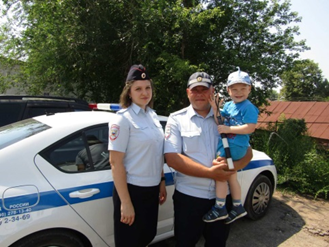 Часто бывает, когда дети идут по стопам своих родителей-полицейских, продолжая славную традицию служению Родине и на благо граждан.  Так, для старшего инспектора дорожно-патрульной службы отделения ГИБДД МО МВД России «Похвистневский» старшего лейтенанта полиции Максима Шелкаева с детства был показательным примером отец - Александр Шелкаев, который некоторое время работал в отделе участковых уполномоченных, затем в дежурной части Похвистневского отдела внутренних дел. «Мой отец – майор милиции в отставке, родной дядя – Анатолий Шелкаев, майор полиции в отставке, работал оперативным дежурным в Линейном отделе полиции на станции Похвистнево, муж сестры Александр Фадеев – инспектор ДПС, лейтенант полиции в отставке. Поэтому, смотря на своих родных, в выборе профессии сомнений не было – только полицейский», - рассказывает старший инспектор ДПС.Проработав в изоляторе временного содержания МО МВД России «Похвистневский» некоторое время, Максим Шелкаев, проявил инициативу попросился в отделение Госавтоинспекции. И вот, в 2016 году его мечта – делать путь для всех участников движения более безопасным, сбылась, он был назначен на должность инспектора дорожно-патрульной службы. «Работа инспектором ДПС, не такая лёгкая, как кажется многим гражданам. В любую погоду: дождь, снег, жара, мороз, - ты должен быть бдительным, грамотно и чётко исполнять все инструкции, - отмечает старший лейтенант полиции. – и в случае беды первым прийти на помощь».Служба в полиции для Максима стала судьбоносной. Здесь он встретил совою будущую жену Екатерину и 2018 году в свой день рождения 18 июня Максим получил самый главный подарок в его жизни – родился сын Миша. С рождением сына, безопасность детей в салоне автомобиля стала первоочередной задачей старшего инспектора ДПС: «Главное в пути – это безопасность твоего ребёнка!». Теперь при каждой остановке автомобиля он строго следит, если в салоне ребёнок, он должен быть пристёгнут в автокресле.Старший инспектор ДПС ОГИБДД МО МВД России «Похвистневский» старший лейтенант полиции Максим Шелкаев поздравляет всех сотрудников Госавтоинспекции с профессиональным праздником и желает крепкого здоровья, пусть ваши вторые половинки будут надёжным тылом и дома всегда ждёт уют, благополучие и удача всегда остаются надёжными спутниками, а служба приносит только положительные эмоции.***************************************************************************************                                                             В Похвистнево состоялся концерт посвящённый Дню образования службы Госавтоинспекции в Дома культуры города Похвистнево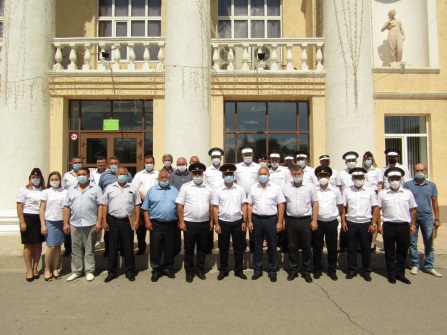 Торжества по случаю Дня Государственной инспекции безопасности дорожного движения берут начало 3 июля 1936 года. В этот день была создана Государственная автомобильная инспекция МВД СССР. Дата стала неофициальным праздником в честь сотрудников ГАИ. В Российской Федерации эта служба существовала до 1998 года и была переименована в Государственную инспекцию безопасности дорожного движения (ГИБДД). Спустя 4 года она получила второе официальное название, имевшее ещё в советское время - ГАИ.В начале мероприятия слова поздравления с профессиональным праздником сказал начальник Межмуниципального отдела министерства внутренних дел России «Похвистневский» подполковник полиции Юра Алекян: «Уважаемые сотрудники отделения Госавтоинспекции! Значимость службы ГИБДД нельзя переоценить. Сотрудники ГИБДД круглосуточно находятся на посту, обеспечивая безопасность водителей, пешеходов. Благодаря вашим усилиям соблюдается скоростной режим на дорогах, устраняется риск возникновения опасных ситуаций, оперативно решаются вопросы, не терпящие промедления. Каждый из вас готов первым идти на помощь гражданам попавшим в беду. И несмотря на погодные условия и время суток, первыми быть на страже правопорядка и беспрекословного соблюдения Правил дорожного движения в пути. Желаю вам крепкого здоровья, понимания среди родных и близких, благополучия. С праздником!».Начальник отдела Почетной грамотой МО МВД России «Похвистневский» за добросовестное выполнение служебных обязанностей, проявленный профессионализм, за успешное выполнение особо важных и сложных задач, а также за достижение высоких результатов в служебной деятельности наградил начальник регистрационно-экзаменационного отделения ГИБДД майор полиции Марата Ибрагимова и старшего государственный  инспектор дорожного надзора отделения ГИБДД лейтенанта полиции Дмитрия Каргина, а также объявил Благодарность старшему государственному инспектору безопасности дорожного движения регистрационно-экзаменационного отделения ГИБДД капитану полиции Ивану Семенкину и старшему инспектору отделения дорожно-патрульной службы государственной инспекции безопасности дорожного движения старшему лейтенанту полиции Максиму Шелкаеву.Во время концерта благодарностями были отмечены ветераны МВД – Василий Мартынов, Александр Масьянов, Игор Родионов, и Александр Маняков за большой вклад в развитие службы и приумножение лучших традиций подразделения, а также в связи с празднованием 85-й годовщины образования Государственной инспекции дорожного движения.Сотрудников госавтоинспекции также поздравил заместитель Главы городского округа Похвистнево по социальным вопросам – руководитель управления по социального развития полковник милиции в отставке Александр Сапсаев. Он присоединился к поздравлениям и отметил, что служба в ГИБДД самая опасная: «Никогда не знаешь кто тебя ждёт останавливаемой машине: то ли это законопослушные граждане, то ли «до зубов» вооружённые преступники. Каждый день для госавтоинспектора может стать последним. Будьте осторожны и помните вас дома ждут самые близкие и родные люди. Берегите себя для их будущего!».И за высокие показатели в оперативно-служебной деятельности, добросовестный труд, образцовое исполнение своих служебных обязанностей, проявленный профессионализм и в связи с профессиональным праздником - Днем сотрудника ГИБДД - Почетной грамотой Главы городского округа Похвистнево были награждены старший инспектор ИАЗ отделения Государственной инспекции безопасности дорожного движения МО МВД России «Похвистневский» сотрудники капитан полиции Надежда Ерендеева, и инспектор по пропаганде безопасности дорожного движения отделения ГИБДД движения МО МВД России «Похвистневский» лейтенант полиции Мельникова Евгения Эдуардовна. А также объявлена благодарность инспектору дорожно-патрульной службы отделения дорожно - патрульной службы  ГИБДД МО МВД России «Похвистневский» капитану полиции Константину Отдельнову.Глава Похвистневского района Юрий Рябов поблагодарил госавтоинспекторов за огромную профилактическую работу, проделываемую ими среди всех учащихся школ: «Благодаря постоянному напоминанию нашим детям о Правилах, вы в первую очередь учите детей с раннего возраста быть ответственным и уважительным участником дорожного движения. Именно с этим связано постепенное снижение ДТП с участием несовершеннолетних».За добросовестный труд и в связи с празднованием профессионального праздника - «Дня Госавтоинспекции МВД России» Юрий Федорович наградил - Почетной грамотой Администрации муниципального района Похвистневский капитана полиции Алексея Филиппова, лейтенанта  полиции Ильнура Диндарова и благодарственным письмом Главы муниципального района Похвистневский - старшего лейтенанта полиции  Светлана Ухатину.Заместитель председателя Общественного совета при МО МВД России «Похвистневский» Гаптельхамит Асылгареев от всей души поздравил присутствующих на празднике госавтоинспекторов и пожелал им семейного благополучия, мирного неба над головой, чтобы работа приносила только счастье, а дома встречали только понимающие и любящие люди.По завершению мероприятия начальник Отделения Госавтоинспекции МО МВД России «Похвистневский» поблагодарил гостей, коллег и ветеранов за тёплые слова, выразил огромную благодарность сотрудникам за службу, а ветеранам за неоценимую поддержку и поздравил всех с праздником.В ходе концерта посвящённого Дню образования службы Госавтоинспекции на сцене Дома культуры города Похвистнево прозвучали песни в исполнении победителей Всероссийского конкурса МВД «Щит и Лира» Людмилы Ермолаевой и Александра Манякова, и творческих коллективов городского округа Похвистнево.    поселения    Малый  Толкай                                         РАСПРОСТРАНЯЕТСЯ БЕСПЛАТНОГазета основана 14.06.2010 г.    поселения    Малый  Толкай                                         26.07.2021  года№ 19 (327)    поселения    Малый  Толкай                                         ОФИЦИАЛЬНОЕОПУБЛИКОВАНИЕУчредители: Администрация сельского поселения Малый Толкай муниципального района Похвистневский Самарской области и Собрание представителей сельского поселения Малый Толкай муниципального района Похвистневский Самарской области.Издатель: Администрация сельского поселения Малый Толкай муниципального района Похвистневский Самарской областиУчредители: Администрация сельского поселения Малый Толкай муниципального района Похвистневский Самарской области и Собрание представителей сельского поселения Малый Толкай муниципального района Похвистневский Самарской области.Издатель: Администрация сельского поселения Малый Толкай муниципального района Похвистневский Самарской областиУчредители: Администрация сельского поселения Малый Толкай муниципального района Похвистневский Самарской области и Собрание представителей сельского поселения Малый Толкай муниципального района Похвистневский Самарской области.Издатель: Администрация сельского поселения Малый Толкай муниципального района Похвистневский Самарской областиАдрес: Самарская область, Похвистневский район, село Малый Толкай, ул. Молодежна,2 тел. 8(846-56) 54-1-40Тираж 100 экз. Подписано в печать Редактор Ефремова Ю.С.